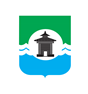 15.02.2022 года № 274     РОССИЙСКАЯ ФЕДЕРАЦИЯИРКУТСКАЯ ОБЛАСТЬДУМА БРАТСКОГО РАЙОНАРЕШЕНИЕО внесении изменений в Положение о порядке списания муниципального имущества муниципального образования «Братский район», утвержденное решением Думы Братского района от 28 июня 2017 года № 238В связи с необходимостью приведения в соответствие действующему законодательству нормативного правового акта муниципального образования «Братский район», в соответствии с Гражданским кодексом Российской Федерации, Бюджетным Кодексом Российской Федерации, Федеральным законом от 06 октября 2003 года №131-ФЗ «Об общих принципах организации местного самоуправления в Российской Федерации», Приказом Минфина России от 30 марта 2015 года № 52н «Об утверждении форм первичных учетных документов и регистров бухгалтерского учета, применяемых органами государственной власти (государственными органами), органами местного самоуправления, органами управления государственными внебюджетными фондами, государственными (муниципальными) учреждениями, и Методических указаний по их применению», Положением о порядке управления и распоряжения имуществом, находящимся в муниципальной собственности муниципального образования «Братский район», утвержденным решением Думы Братского района от 27 ноября 2013 года № 248, руководствуясь статьями 30, 46 Устава муниципального образования «Братский район», Дума Братского районаРЕШИЛА:Внести в Положение о порядке списания муниципального имущества муниципального образования «Братский район», утвержденное решением Думы Братского района от 28 июня 2017 года № 238 (далее – Положение), следующие изменения:в абзаце втором пункта 1.2. Положения после слов «хозяйственного ведения» добавить слова «или оперативного управления»;в пункте 1.3. Положения слова «муниципального образования «Братский район»» заменить на слова «МО «Братский район»»;в абзаце шестом пункта 1.7. Положения слова «муниципального образования «Братский район»» заменить на слова «МО «Братский район»»;в абзаце втором пункта 2.4. Положения слова «списание основных средств» заменить на слова «списание  объектов нефинансовых активов (кроме транспортных средств)».2. Настоящее решение вступает в силу со дня его официального опубликования.3. Настоящее решение подлежит официальному опубликованию в газете «Братский район» и размещению на официальном сайте администрации муниципального образования «Братский район» - www.bratsk-raion.ru.Председатель ДумыБратского района________________ С.В. КоротченкоМэр Братского района_________________ А.С. Дубровин